基本信息基本信息 更新时间：2024-03-30 09:34  更新时间：2024-03-30 09:34  更新时间：2024-03-30 09:34  更新时间：2024-03-30 09:34 姓    名姓    名N0113877N0113877年    龄39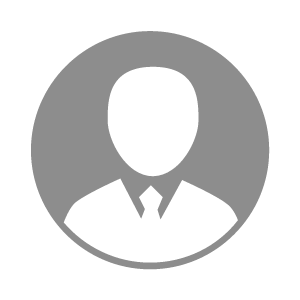 电    话电    话下载后可见下载后可见毕业院校山东畜牧兽医职业学院邮    箱邮    箱下载后可见下载后可见学    历本科住    址住    址山东省临沂市莒南县山东省临沂市莒南县期望月薪10000-20000求职意向求职意向生产经理/主管,禽技术服务经理,合作社运营经理生产经理/主管,禽技术服务经理,合作社运营经理生产经理/主管,禽技术服务经理,合作社运营经理生产经理/主管,禽技术服务经理,合作社运营经理期望地区期望地区山东省/潍坊市|山东省/日照市|山东省/临沂市山东省/潍坊市|山东省/日照市|山东省/临沂市山东省/潍坊市|山东省/日照市|山东省/临沂市山东省/潍坊市|山东省/日照市|山东省/临沂市教育经历教育经历就读学校：山东农业大学 就读学校：山东农业大学 就读学校：山东农业大学 就读学校：山东农业大学 就读学校：山东农业大学 就读学校：山东农业大学 就读学校：山东农业大学 工作经历工作经历工作单位：科宝（湖北）育种有限公司日照分公司 工作单位：科宝（湖北）育种有限公司日照分公司 工作单位：科宝（湖北）育种有限公司日照分公司 工作单位：科宝（湖北）育种有限公司日照分公司 工作单位：科宝（湖北）育种有限公司日照分公司 工作单位：科宝（湖北）育种有限公司日照分公司 工作单位：科宝（湖北）育种有限公司日照分公司 自我评价自我评价经历过白羽肉鸡祖代→父母代→商品代生产企业，不同管理岗位，主要从事白羽肉种鸡与商品肉鸡，养殖管理技术指导，以及相关孵化雏鸡质量控制。掌握种鸡与肉鸡养殖管理技术，以及农场养殖管理的服务沟通。熟悉养殖场建设配套及肉鸡合同放养。获得执业兽医资格证。经历过白羽肉鸡祖代→父母代→商品代生产企业，不同管理岗位，主要从事白羽肉种鸡与商品肉鸡，养殖管理技术指导，以及相关孵化雏鸡质量控制。掌握种鸡与肉鸡养殖管理技术，以及农场养殖管理的服务沟通。熟悉养殖场建设配套及肉鸡合同放养。获得执业兽医资格证。经历过白羽肉鸡祖代→父母代→商品代生产企业，不同管理岗位，主要从事白羽肉种鸡与商品肉鸡，养殖管理技术指导，以及相关孵化雏鸡质量控制。掌握种鸡与肉鸡养殖管理技术，以及农场养殖管理的服务沟通。熟悉养殖场建设配套及肉鸡合同放养。获得执业兽医资格证。经历过白羽肉鸡祖代→父母代→商品代生产企业，不同管理岗位，主要从事白羽肉种鸡与商品肉鸡，养殖管理技术指导，以及相关孵化雏鸡质量控制。掌握种鸡与肉鸡养殖管理技术，以及农场养殖管理的服务沟通。熟悉养殖场建设配套及肉鸡合同放养。获得执业兽医资格证。经历过白羽肉鸡祖代→父母代→商品代生产企业，不同管理岗位，主要从事白羽肉种鸡与商品肉鸡，养殖管理技术指导，以及相关孵化雏鸡质量控制。掌握种鸡与肉鸡养殖管理技术，以及农场养殖管理的服务沟通。熟悉养殖场建设配套及肉鸡合同放养。获得执业兽医资格证。经历过白羽肉鸡祖代→父母代→商品代生产企业，不同管理岗位，主要从事白羽肉种鸡与商品肉鸡，养殖管理技术指导，以及相关孵化雏鸡质量控制。掌握种鸡与肉鸡养殖管理技术，以及农场养殖管理的服务沟通。熟悉养殖场建设配套及肉鸡合同放养。获得执业兽医资格证。经历过白羽肉鸡祖代→父母代→商品代生产企业，不同管理岗位，主要从事白羽肉种鸡与商品肉鸡，养殖管理技术指导，以及相关孵化雏鸡质量控制。掌握种鸡与肉鸡养殖管理技术，以及农场养殖管理的服务沟通。熟悉养殖场建设配套及肉鸡合同放养。获得执业兽医资格证。其他特长其他特长自2004年至今，一直从事肉鸡相关工作，主要工作地点在山东省。自2004年至今，一直从事肉鸡相关工作，主要工作地点在山东省。自2004年至今，一直从事肉鸡相关工作，主要工作地点在山东省。自2004年至今，一直从事肉鸡相关工作，主要工作地点在山东省。自2004年至今，一直从事肉鸡相关工作，主要工作地点在山东省。自2004年至今，一直从事肉鸡相关工作，主要工作地点在山东省。自2004年至今，一直从事肉鸡相关工作，主要工作地点在山东省。